		Accord		Concernant l’adoption de Règlements techniques harmonisés de l’ONU applicables aux véhicules à roues et aux équipements et pièces susceptibles d’être montés ou utilisés sur les véhicules à roues et les conditions de reconnaissance réciproque des homologations délivrées conformément à ces Règlements*(Révision 3, comprenant les amendements entrés en vigueur le 14 septembre 2017)_______________		Additif 82 − Règlement ONU no 83		Révision 5 − Amendement 6Complément 6 à la série 07 d’amendements − Date d’entrée en vigueur : 10 février 2018		Prescriptions uniformes relatives à l’homologation des véhicules 
en ce qui concerne les émissions de polluants selon les exigences 
du moteur en matière de carburant	Le présent document est communiqué uniquement à titre d’information. Le texte authentique, juridiquement contraignant, est celui du document ECE/TRANS/WP.29/ 2017/65.Paragraphe 1.1, lire :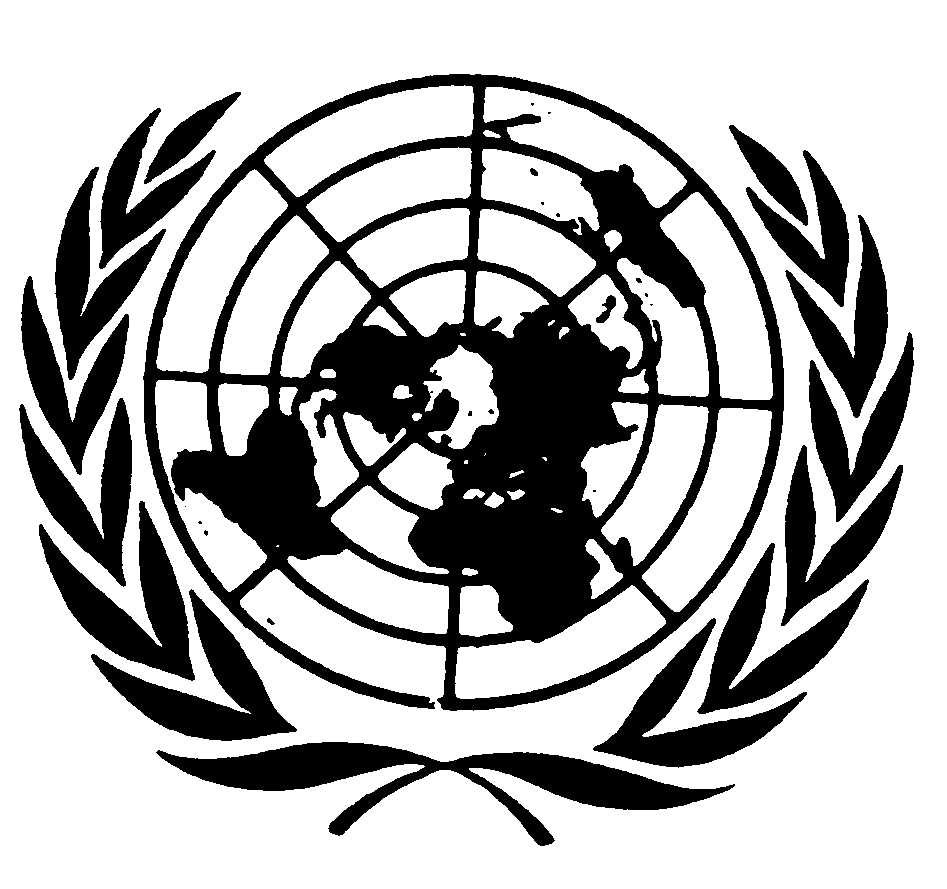 « 1.1		Le présent Règlement ...	…	À la demande du constructeur, l’homologation de type accordée en vertu du présent Règlement peut être étendue des véhicules désignés ci-dessus aux véhicules spécialisés des catégories M1, M2, N1 et N2 quelle que soit leur masse de référence. Le constructeur doit démontrer à l’autorité qui a délivré l’homologation de type que le véhicule en question est un véhicule spécialisé1.___________________1 Selon les définitions de la Résolution d’ensemble sur la construction des véhicules (R.E.3), document ECE/TRANS/WP.29/78/Rev.6, par. 2 − www.unece.org/trans/main/wp29/wp29wgs/ wp29gen/wp29resolutions.html. ».E/ECE/324/Rev.1/Add.82/Rev.5/Amend.6−E/ECE/TRANS/505/Rev.1/Add.82/Rev.5/Amend.6E/ECE/324/Rev.1/Add.82/Rev.5/Amend.6−E/ECE/TRANS/505/Rev.1/Add.82/Rev.5/Amend.626 avril 2018